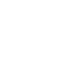 НОВООДЕСЬКА МІСЬКА РАДАМИКОЛАЇВСЬКОЇ ОБЛАСТІР І Ш Е Н Н ЯРозглянувши заяву громадянки України Савченко Т.В. щодо передачі у приватну власність земельної ділянки, яка перебуває в постійному користуванні голови фермерського господарства «Пріор» Савченка В.О. відповідно до державного акта на право постійного користування землею в межах території Новоодеської міської ради Миколаївського району Миколаївської області, керуючись пунктом 34 частини 1 статті 26 Закону України «Про місцеве самоврядування в Україні», відповідно статей 12, 31, 32, 118, 122, 125, 126, пункту 24 розділу Х Перехідних Положень Земельного кодексу України, Закону України «Про фермерське господарство», Закону України «Про землеустрій», Закону України «Про державний земельний кадастр», Закону України «Про державну реєстрацію речових прав на нерухоме майно та їх обтяжень», міська рада В И Р І Ш И Л А : 1. Затвердити технічну документацію щодо встановлення (відновлення) меж земельної ділянки в натурі (на місцевості), що перебуває в постійному користуванні гр. України Савченка Валерія Олександровича для ведення фермерського господарства в межах території Новоодеської міської територіальної громади Миколаївського району Миколаївської області. 2. Припинити право постійного користування земельною ділянкою площею 5,9000 га (кадастровий номер – 4824884200:03:000:0098) гр. Савченку Валерію Олександровичу та визнати таким, що втратив чинність державний акт на право постійного користування землею, зареєстрований в книзі записів за    № 8 від 04 квітня 1993 року.      3. Передати у власність громадянці України Савченко Тетяні Вікторівні (ІПН) земельну ділянку площею 5,900 га ріллі (кадастровий номер – 4824884200:03:000:0098) для ведення фермерського господарства (КВЦПЗ – 01.02), розташовану в межах території Новоодеської міської територіальної громади Миколаївського району Миколаївської області. 4. Громадянці Савченко Т.В. зареєструвати  право власності на земельну ділянку у Державному реєстрі речових прав на нерухоме майно.   5. Контроль за виконання цього рішення покласти на постійну комісію  міської ради з питань аграрно-промислового розвитку та екології.Міський голова					Олександр ПОЛЯКОВВід 13.10.2023 р. № 16м. Нова Одеса         XХVIІІ позачергова сесія восьмого скликанняПро передачу у власність земельної ділянки для ведення фермерського господарства